浙江中一检测研究院股份有限公司职业卫生网上公开信息表单位名称宁波赫革丽高分子科技有限公司宁波赫革丽高分子科技有限公司宁波赫革丽高分子科技有限公司宁波赫革丽高分子科技有限公司单位地址宁波市北仑区戚家山丽亚路18号联系人联系人张金明项目名称宁波赫革丽高分子科技有限公司职业病危害因素定期检测宁波赫革丽高分子科技有限公司职业病危害因素定期检测宁波赫革丽高分子科技有限公司职业病危害因素定期检测宁波赫革丽高分子科技有限公司职业病危害因素定期检测技术服务项目组员名单朱佳欢、查平朱佳欢、查平朱佳欢、查平朱佳欢、查平现场调查时间2022.12.102022.12.102022.12.102022.12.10现场调查技术人员朱佳欢、查平企业陪同人张金明张金明现场调查图像证明现场采样、检测时间2022.12.152022.12.152022.12.152022.12.15现场采样、检测人员朱佳欢、查平企业陪同人企业陪同人张金明现场采样、检测图像证明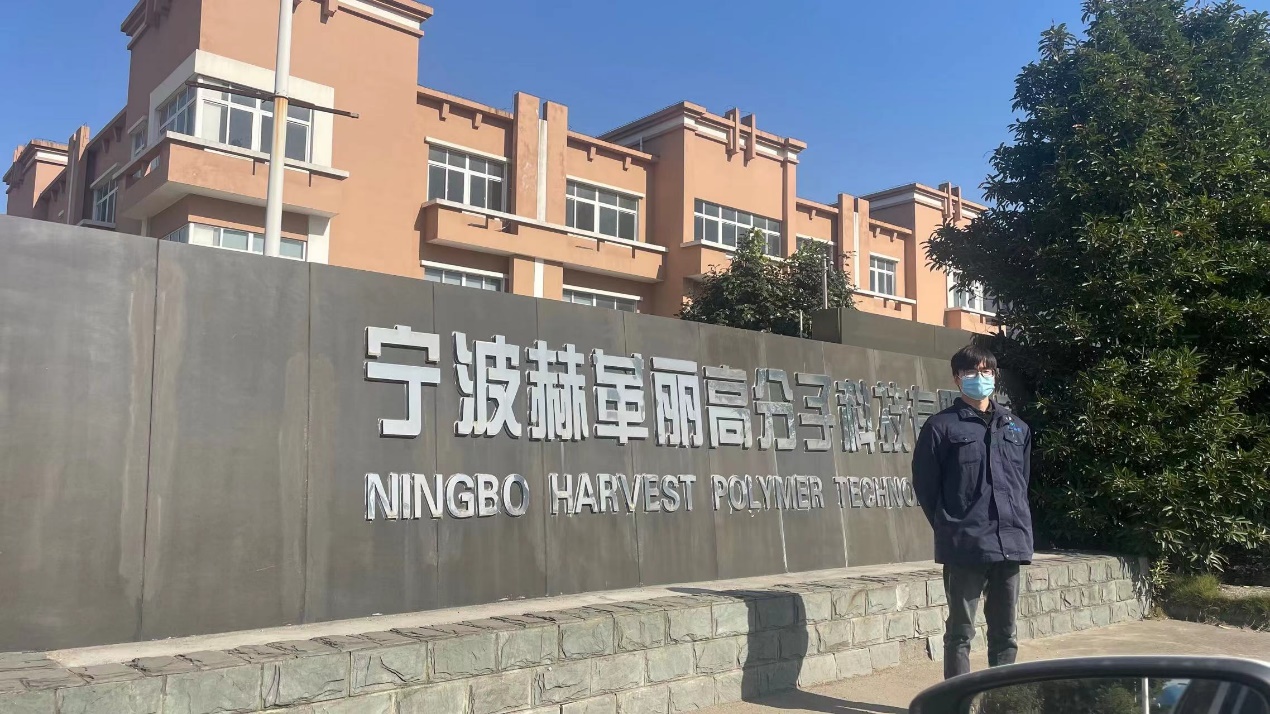 